АКТобщественной проверкина основании плана работы Общественной палаты г.о. Королев 
в рамках проведения системного и комплексного общественного контроля,проведен общественный контроль хода проведения приемной кампании в ГБОУ ВО МО Технологический университет имени дважды Героя Советского Союза, летчика-космонавта А. А. Леонова (МГОТУ) по адресу ул.Гагарина, д.42.Сроки проведения общественного контроля: 21.08.2020 г.Основания для проведения общественной проверки: план работы Общественной палаты г.о. КоролевФорма общественного контроля: мониторингПредмет общественной проверки ход проведения приемной кампании в ГБОУ ВО МО Технологический университет имени дважды Героя Советского Союза, летчика-космонавта А. А. Леонова (МГОТУ) по адресу ул.Гагарина, д.42.Состав группы общественного контроля:Гусаков Максим Сергеевич, заместитель председателя комиссии «по науке, образованию, промышленности, инновациям, развитию наукоградов и работе с IT-сообществом»Касьянова Дарья Александровна, консультант – эксперт комиссии;Красуля Виталий Яковлевич - ответственный секретарь палатыОбщественная палата г.о.Королев 21 августа провела мониторинг приемной кампании в ГБОУ ВО МО Технологический университет имени дважды Героя Советского Союза, летчика-космонавта А. А. Леонова (МГОТУ) по адресу ул.Гагарина, 42.Проверкой установлено: вузом опубликованы все правила приёма. В текущем году количество поданных заявлений на поступление превышает более чем на 20% показатели прошлого года. Наибольшей популярностью пользуются технические направления - это "Информационные системы и технологии ", "Информационная безопасность", "Прикладная информатика". Со слов ответственного секретаря приемной комиссии О.Ю.Аренд, в этом году вуз может начислять дополнительные баллы за наличие аттестата с отличием, ведение волонтерской деятельности, участие в предметных олимпиадах, творческих конкурсах и др. Также изучен сайт учебного заведения, проверено размещение всей необходимой для абитуриентов информации о возможности подачи документов для поступления на обучение в электронной форме, о формах проведения и программах вступительных испытаний. В этом году, из- за пандемии коронавируса, подача всех документов на поступление в вуз осуществляется онлайн через личный кабинет абитуриента на образовательном портале университета.Общественная палата нарушений не выявила.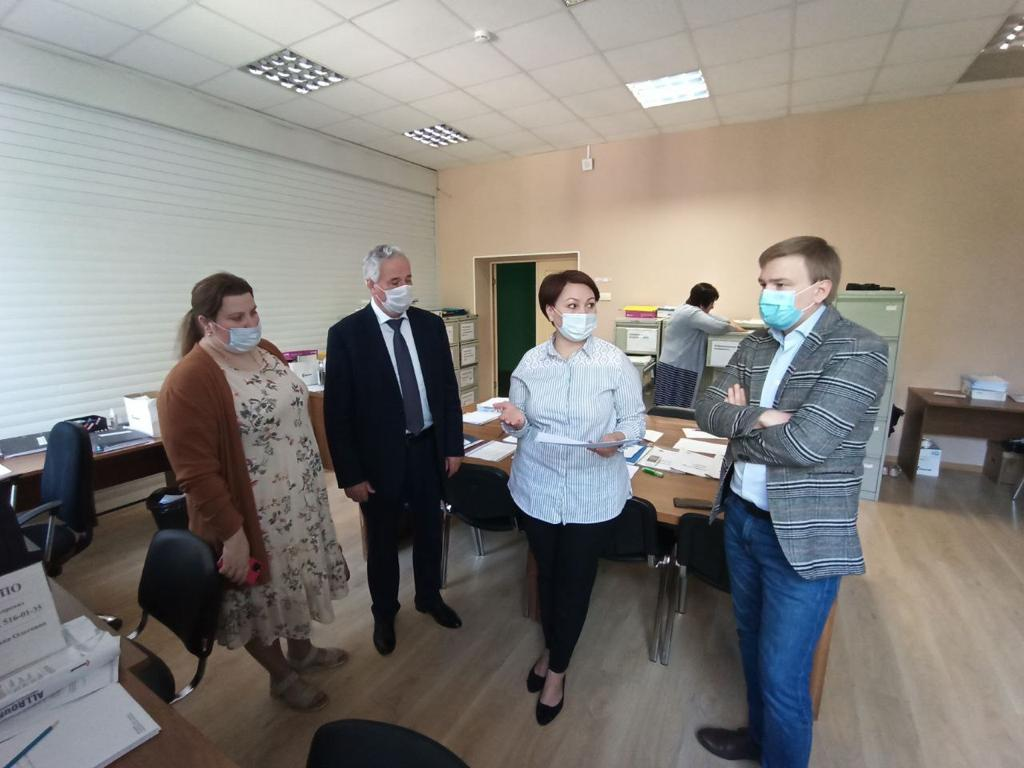 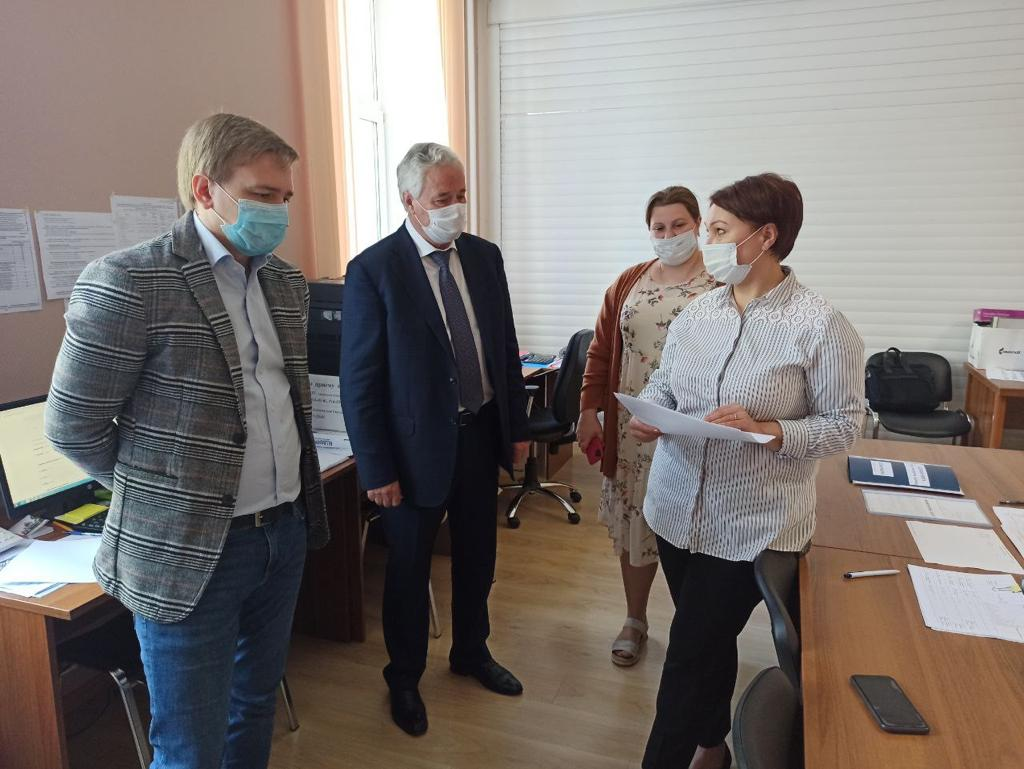 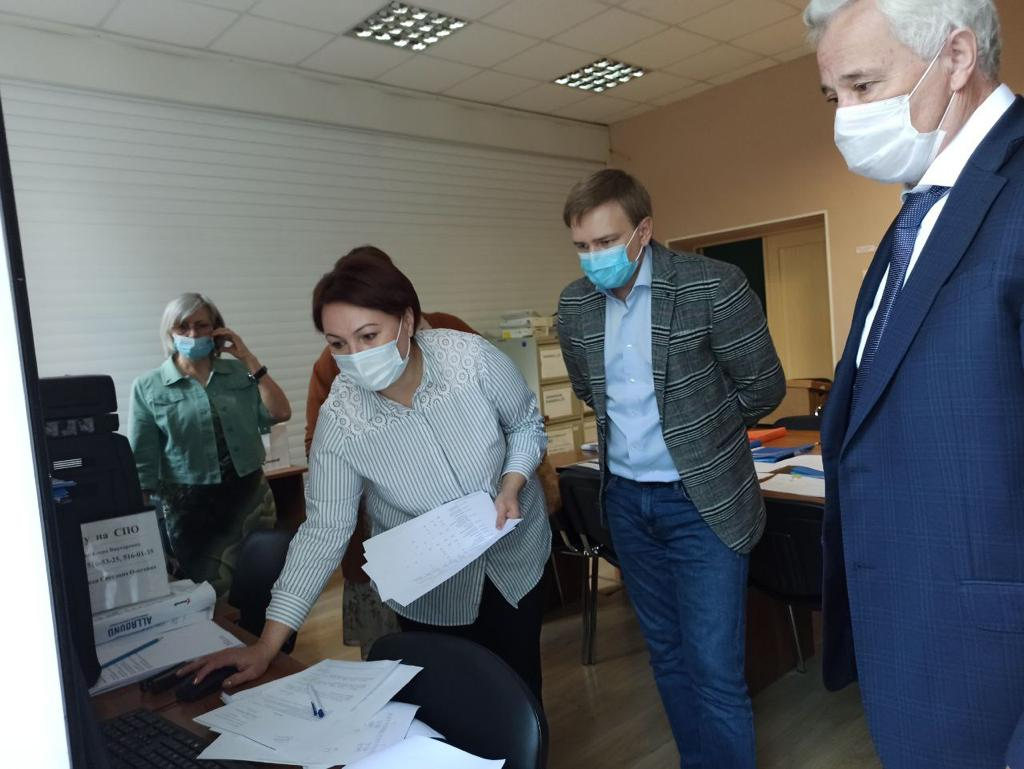 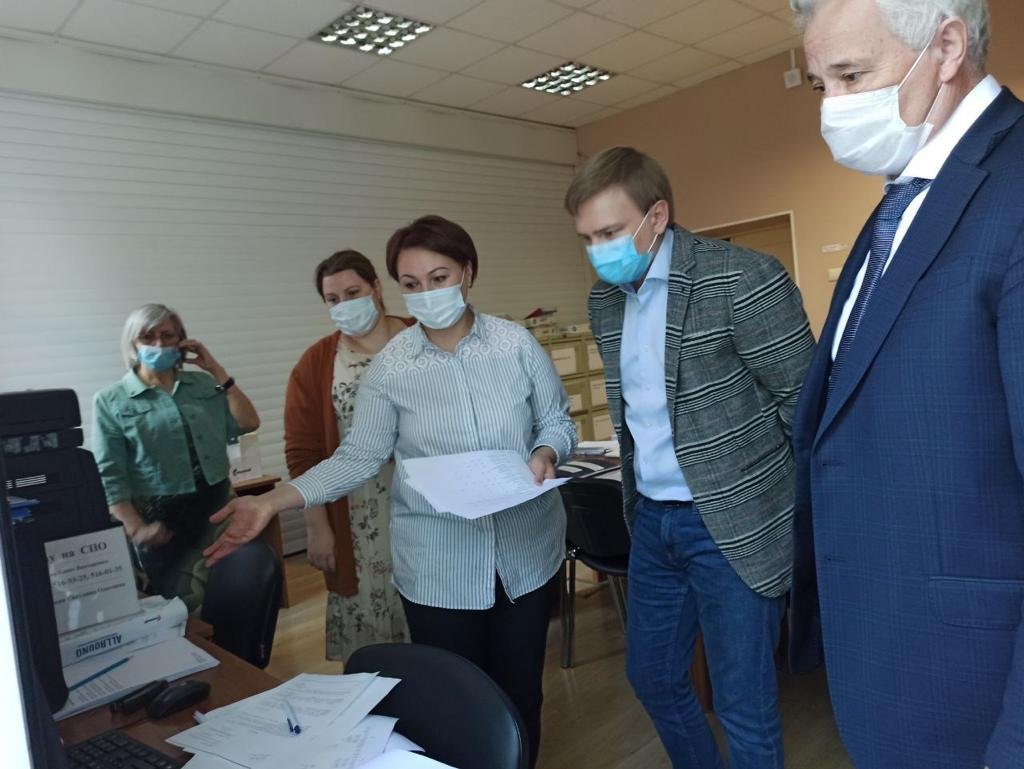 «УТВЕРЖДЕНО»Решением Совета Общественной палаты г.о. Королев Московской областиПредседатель комиссии по науке, образованию, промышленности, инновациям, развитию наукоградов и работе с IT-сообществом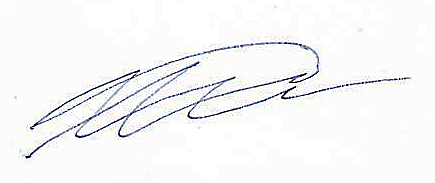 И.А. Логачев